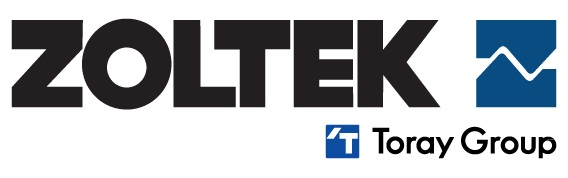 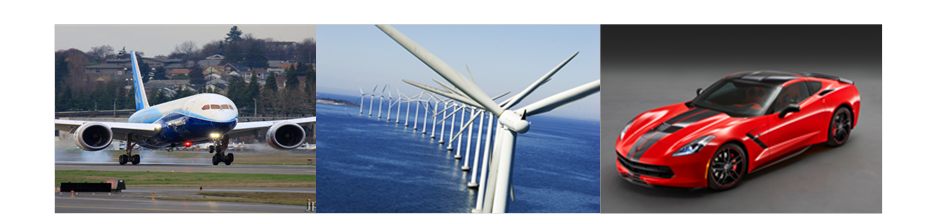 Nyergesújfalu, HungaryBiztosan vannak olyanok, akik tudják, hogy hol van a kapcsolódási pont a dániai tengerparti szélturbinák, a Ferihegyen landoló repülőgépek, a BMW i3 és i8 autói valamint londoni olimpia aranyérmes kajakosainak evezőlapátja között. Igen, mindegyikben alkalmaznak karbon szálas technológiát.                                              Azt viszont már kevesebben tudják, hogy Európa legnagyobb szénszálgyártó üzeme – a Zoltek Zrt. - Komárom-Esztergom megyében található. A Zoltek Companies, Inc. (www.zoltek.com) a japán Toray Group (www.toray.com) tagja, amely több mint 50.000 embert foglalkoztat világszerte. A Zoltek Zrt. a vállalatcsoport magyarországi gyára.                                                    1300 fős nyergesújfalui üzemünk – a Toray  Group világpiaci szerepe, mérete által megerősített háttérrel maga mögött – jelenleg is folyamatosan növeli gyártási kapacitását, melynek köszönhetően cégünkhözR&D mérnökmunkatársat keresünkFeladatok:Szénszál és Oxidált szál alkalmazás fejlesztés,Kísérleti gyártástervezés, felügyelet és értékelés,Mechanikai vizsgálatok,Analitikai vizsgálatok,Textil vizsgálatok,Kompozit gyártástechnológiai vizsgálatok,Vevők műszaki támogatása.Elvárások:Felsőfokú mérnöki végzettség (vegyész-, vagy gépészmérnök),Aktív társalgási szintű angol nyelvtudás,MS Office felhasználói szintű ismerete (erős Excel),Önálló- és csapatmunkára való képesség.Ha szakmai eredményeket és karriert keres egy innovatív cégnél, akkor örömmel megismerkednénk Önnel.Pályakezdők jelentkezését is várjuk!Jelentkezés módja: Magyar és angol  nyelvű szakmai önéletrajzát és motivációs levelét, kérjük, küldje el az alábbi  email címre: karrier@zoltek.hu